A) REALIZACIÓN DE COBROSREALIZACIÓN DE COBROS: Refleja la proporción que suponen los cobros obtenidos en el ejercicio sobre los derechos reconocidos netosFÓRMULA: Recaudación neta / Derechos reconocidos netos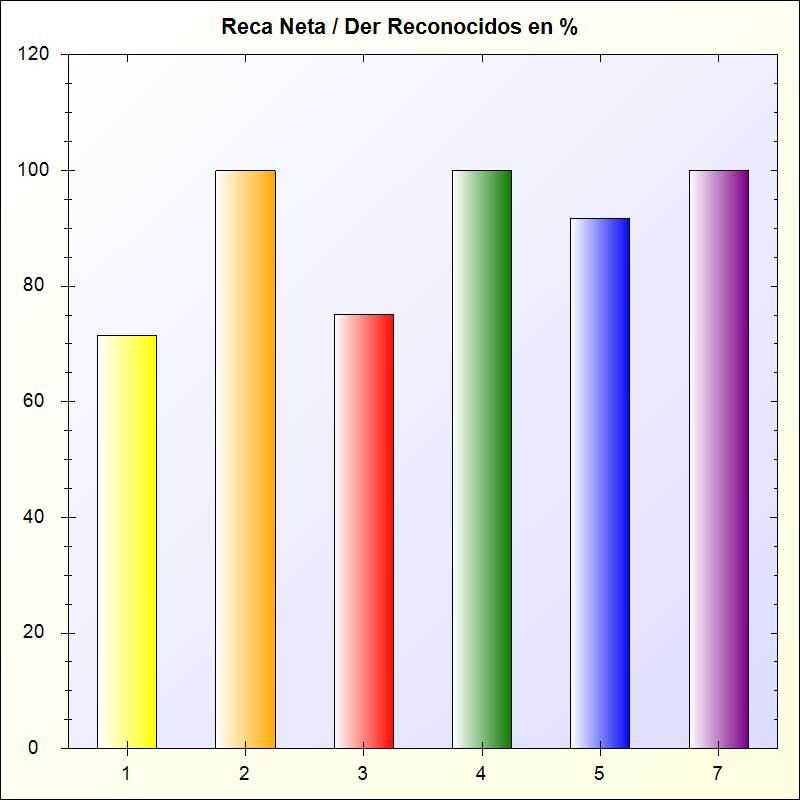 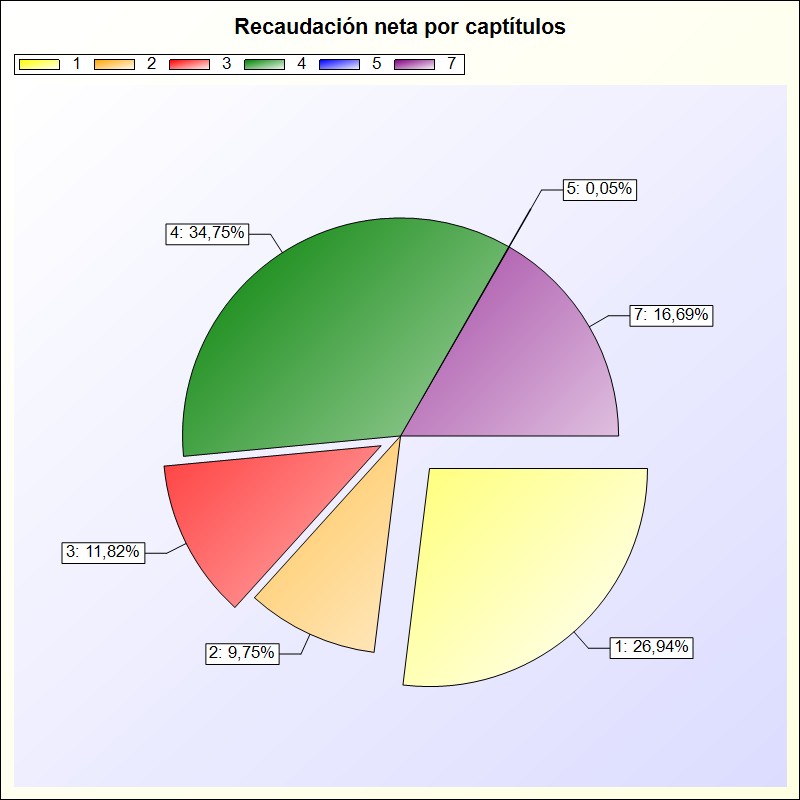 * -> Aporte relativo de cada detalle al valor total del indicadorCapítuloRecaudación Neta (A)Der. Rec. Netos (B)Porcentaje (A/B * 100)1 - Impuestos directos7.161.992,2410.011.306,6071,54 %2 - Impuestos indirectos2.591.592,172.591.592,17100,00 %3 - Tasas, precios públicos y otros ingresos3.140.838,734.180.050,7775,14 %4 - Transferencias corrientes9.237.653,509.237.653,50100,00 %5 - Ingresos patrimoniales12.916,5414.084,2991,71 %7 - Transferencias de capital4.436.258,984.436.258,98100,00 %TOTAL26.581.252,1630.470.946,3187,23 %